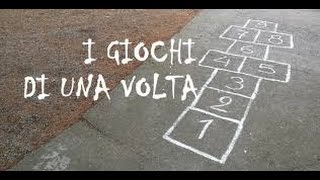                        Spett.leComune di Ospitaletto Via Monsignor Girolamo Rizzi, 2425035 – OSPITALETTO (Bs)E-mail: cultura@comune.ospitaletto.bs.itTORNEO “I GIOCHI DI UNA VOLTA” 4 E 18 LUGLIO 2024MODULO DI ISCRIZIONE e CONTESTUALE LIBERATORIAPossono partecipare residenti dai 6 anni in su Il Sottoscritto (cognome e nome) _________________________________________________nato a _________________________prov.  _______________________ il ________________residente a ____________________________________________________________________telefono ______________________e-mail (obbligatoria) _______________________________(solo se si presenti l’iscrizione per il figlio minore) in qualità di genitore di (cognome e nome) __________________________________________nato il ___________________________con riferimento all’avviso del Comune di Ospitaletto di cui all’oggetto, con la sottoscrizione della presente intende iscriversi al Torneo “I giochi di una volta “e contestualmenteDICHIARASOTTO LA PROPRIA RESPONSABILITÀDI(bassare e compilare le caselle di interesse)Essere residente a Ospitaletto;Avere un’età non inferiore ai 18 anni e precisamente __________; ⃝ (solo se si presenti l’iscrizione per il figlio minore) Che mio figlio/a ha la seguente età_________⃝ (Per i cittadini extracomunitari) Essere in possesso di regolare permesso di soggiorno; Voler partecipare al Torneo a squadre organizzato dal Comune di Ospitaletto in collaborazione con il Comune di Travagliato con le seguenti specifiche:(Barrare le caselle che interessino)⃝     Solo il 4 luglio a Ospitaletto (Andata);⃝     Solo il 18 luglio a Travagliato (Ritorno);⃝      Entrambe date 4 e 18 luglio;Prediligere il seguente gioco (possono essere anche barrati tutti):Giochi che saranno effettuati a Ospitaletto il 4 luglio:⃝     Bandiera bandierina⃝     Corsa con i sacchi⃝      Gioco del Ciancol⃝      Palla BollataGiochi che saranno effettuati a Travagliato il 18 luglio:⃝     Percorso con carriole⃝      Corsa con le uova⃝      Corsa con le mele⃝      Tiro alla funeEventuali note aggiuntive __________________________________________________________________________________________________________________________________________________________________________________________________________________________essere in buono stato di salute e di esonerare l’organizzatore da ogni responsabilità sia civile che penale relativa e conseguente alla partecipazione al torneo;impegnarsi ad assumere, a pena di esclusione dalle partite, un comportamento conforme ai principi di lealtà e correttezza sportiva in occasione dei singoli giochi e a non assumere, in nessun caso, comportamenti contrari alla legge e alle norme del regolamento che possano mettere in pericolo la propria o l’altrui incolumità;
sollevare l’organizzazione da qualsiasi responsabilità, diretta e indiretta, per eventuali danni materiali e non materiali e/o spese (ivi incluse le spese legali), che dovessero derivargli a seguito della partecipazione alle competizioni sportive, anche in conseguenza del proprio comportamento;essere stato informato ed è pertanto consapevole del fatto che, durante lo svolgimento del Torneo non viene garantita la presenza di un medico o dell’ambulanza e, per l’effetto, con la sottoscrizione del presente modulo dichiara espressamente di rinunciare a qualsiasi azione civile o penale o di rivalsa verso gli organizzatori per danni diretti ed indiretti che si dovessero verificare in conseguenza della mancata presenza in loco di un medico e dell’ambulanza;assumersi ogni responsabilità che possa derivare dall’esercizio dell’attività sportiva e solleva gli organizzatori da ogni responsabilità civile e penale, anche oggettiva, in conseguenza di infortuni cagionati a sé o a terzi ed a malori verificatisi durante l’intera durata della/e partite, o conseguenti all’utilizzo delle infrastrutture, nonché solleva gli organizzatori da ogni responsabilità legata a furti e/o danneggiamenti di qualsiasi oggetto personale.
aver preso visione dell’informativa sulla privacy di cui art. 13 del Regolamento UE 2016/679 sul trattamento dei dati personali in calce al presente modulo.Luogo ___________Data_______________									Firma							______________________________(Necessaria la doppia firma)Ai sensi e per gli effetti di cui agli artt. 1341 e 1342 del c.c. (cd. clausole vessatorie) il Partecipante dichiara di aver attentamente esaminato tutte le clausole contenute nella presente dichiarazione di esonero di responsabilità degli organizzatori e di approvarne specificamente i punti dal n. 5 al n. 9.Luogo ___________Data_______________									Firma							______________________________Il presente modulo compilato in ogni sua parte e sottoscritto dall’interessato o, se minorenne, dal genitore, deve essere inviato in email a cultura@comune.ospitaletto.bs.it o, in alternativa, consegnato di persona all’Ufficio cultura c/o Biblioteca comunale:Lun.-merc.-ven. dalle 14.30 alle 18.30Mart. e giov. anche dalle 9.30 alle 12.30Per informazioni e/o chiarimenti contattare la dott.ssa Diana Mastrilli n. 030 6841205 o in email d.mastrilli@comune.ospitaletto.bs.it INFORMATIVA EX ARTT.13-14 DEL REG.UE 2016/679TRATTAMENTO DATI PERSONALIIn relazione ai dati personali (riferiti a “persona fisica”) trattati da parte del Comune di Ospitaletto –Servizi culturali dell’Area servizi al cittadino - nell’ambito del presente procedimento, ai sensi degli artt.13-14 del Reg.UE 2016/679 si informa che:•	titolare del trattamento dei dati è il Comune di Ospitaletto, con sede in Via Mons Rizzi n. 24 rappresentato dal Sindaco del Comune di Ospitaletto   segreteria@comune.ospitaletto.bs.it•   Responsabile della Protezione dei Dati (RPD) è la Cres LT s.r.l. nella persona della dott.sa Luciana Servalli – indirizzo PEC: creslt@pec.it.•	il Comune si può avvalere, per il trattamento dei dati, di soggetti terzi (individuati quali responsabili del trattamento) sulla base di un contratto od altro atto giuridico;•	i dati personali sono trattati per le finalità di gestione del presente procedimento ed il trattamento avviene nell’ambito dell’esecuzione di un compito di interesse pubblico da parte del Comune, laddove gli uffici acquisiscono unicamente i dati necessari alla gestione del procedimento;•	il trattamento avviene sia in forma cartacea/manuale che con strumenti elettronici/informatici;•	il trattamento viene svolto in osservanza di disposizioni di legge o di regolamento per adempiere agli obblighi ed alle facoltà ivi previsti in capo agli enti locali;•	non vengono adottati processi decisionali esclusivamente automatizzati (e pertanto senza intervento umano) nei confronti del contraente che comportino l’adozione di decisioni sul medesimo;•	la comunicazione dei dati a terzi soggetti avviene sulla base di norme di legge o di regolamenti;•	i dati vengono conservati per la durata prevista dalla vigente normativa in materia di conservazione dati/documenti cartacei/digitali della pubblica amministrazione;•	il mancato conferimento dei dati al Comune può comportare l’impossibilità al compimento ed alla conclusione del rapporto contrattuale;•	il trattamento dei dati è improntato ai principi di correttezza, liceità e trasparenza, nel rispetto della riservatezza degli stessi;•	il contraente ha il diritto all’accesso ai dati, alla rettifica, alla limitazione o opposizione al trattamento per motivi legittimi ed espressi, a presentare reclamo all’Autorità Garante della privacy;•	la pubblicazione dei dati personali avviene nei casi e con i limiti previsti dalla vigente normativa